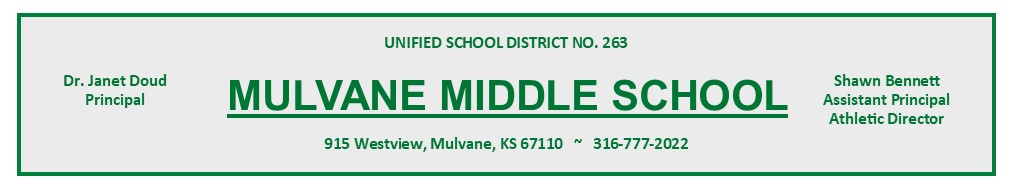 MMS Student Activities and Athletic Expectations and Rules/Acknowledgement of RiskThe expectations and rules listed below are for the participation and competition in all school-sponsored extracurricular MMS activities. These expectations also include information detailing the acknowledgement of risk when participating in school-sponsored activities such as athletic practices and competitions. These expectations and rules establish a positive learning environment which supports both the academic and athletic programs for the students at Mulvane Middle School. The following policies are the guiding principles that will be used with coach and administrative discretion in evaluating circumstances that arise over the course of any season or event.Participating MMS students will maintain established academic standing to remain eligible to participate. Parents of participating students must complete the Parent or Guardian consent form attached to the KSHSAA eligibility checklist provided by the KSHSAA before a student may participate in practices or competitions. A participating student at the end of each nine weeks must be passing five or more classes in order to establish eligibility for the next nine weeks. Failure to do so will result in the participating student becoming ineligible for the next quarter in its entirety. Once eligibility has been established for the quarter, grade checks will be conducted every Wednesday. If a student has more than one F or has a GPA lower than 2.0, the student will be on probation and given a week to improve his or her grades. If the participating student has two consecutive weeks of more than one F or has a GPA lower than 2.0, the student is ineligible to participate in competitions for one entire week. Coaches will notify participating students of probation and/or ineligibility. Participating students are encouraged to notify parents and/or guardians of his or her probation and/or ineligibility.Participating student athletes will take care of their physical health. Student athletes and their parents and/or guardians are required to have a Pre-participation Physical Evaluation completed before participation will be allowed in practice or competition. This evaluation must be signed by an approved health care provider who has established that the student is cleared to participate.Student athletes and their parents or guardians are required to read and sign the KSHSAA Recommended Concussion and Head Injury Information Release Form before participation will be allowed in practice or competition. Student athletes and their parents and/or guardians must complete the Emergency Medical Information/Medical Authorization card before participation will be allowed in practice or competition.Student athletes must immediately notify a coach if injured. Any student athlete that has been withheld from participation due to injury must have a signed doctor’s note releasing the student athlete to resume participation in the MMS activity. If a student suffers, or is suspected of having suffered, a concussion or head injury during a sport competition or practice session, the student: (1) must be immediately removed from the contest or practice and (2) may not again participate in practice or competition until a health care provider has evaluated the student and provided a written clearance for the student to return to practice and competition. The National Federation and the KSHSAA recommend that the student should not be cleared for practice or competition the same day the concussion consistent sign, symptom or behavior was observed. A school athlete may not participate in any sport competition or practice session unless such athlete and the athlete’s parent or guardian have signed and returned to the school nurse or athletic director a concussion and head injury information release form (also referred to as “Return to Play”).Participating MMS students will follow the code of conduct as established in both the District and MMS Family Handbooks. MMS students are required to observe and follow classroom rules and requirements both in and out of the classroom when representing MMS during any athletic season or extracurricular activity. This includes all elements of the district and student handbook as listed in the student agenda and/or the district website. Failure to do so will result in appropriate consequences as determined by the head coach and/or athletic director.Participating MMS students will follow the sportsmanship policy as directed by the KSHSAA Rule 52 which includes, but is not limited to, the following:When representing MMS, be courteous at all times toward officials, participants, coaches, staff, and spectators.Know the rules and abide by and respect the officials’ decisions.Win with character; lose with dignity.Display appreciation for good performance regardless of the team.Exercise self-control and reflect positively upon yourself, team, and school while participating in both practices and competitions.Permit only positive sportsmanlike behavior to reflect on MMS and its activities.Violations to Rule 52: A conference with the head coach, participating student, athletic director and parent will be required. Violations to the expectations listed above will include consequences including, but not limited to, the following:  reprimand, probation, suspension, dismissal from the team, and/or forfeiture of all awards, etc. (Disqualification from a game will result in an automatic one game suspension.) Cases will be dealt with on an individual basis and will result in appropriate consequences as determined by the head coach and/or athletic director.Participating MMS students will attend practices and competitions and agree to notify coaches if he or she knows in advance of an absence. Missed practices documented by a doctor’s note will be excused. If an athlete must miss a practice due to an appointment he or she must speak directly to the coach before the absence and then bring a signed doctor’s note to the coach within 24 hours of the appointment. In the event of illness, the student athlete and/or parent must contact the coach by noon the day of the illness. All other absences will be excused at the discretion of the coach and/or athletic director. Unexcused absences from practices and competitions will not be tolerated and will include the following penalties:Unexcused Absence #1—Student will be issued a suspension from competition and extra conditioning will be assigned.Unexcused Absence #2—Student will be dismissed from the school-sponsored activity and will forfeit all awards and honors.Participating students will follow a dress code and hair grooming expectations. Coaches and sponsors in cooperation with the administration and the KSHSAA may set standards which best serve the interest of their organization or activity. Participating students are expected to maintain a proper appearance and will wear dress clothes or spirit uniforms on days of competition. Hair styles should promote self-respect and respect for MMS. For student athletes this policy is for the athlete’s safety. Hair should be worn in a manner as to not hinder his or her performance. Jewelry anywhere on the body is prohibited while practicing or playing in competitions. Glitter, long hair ribbons, and/or body paint are not acceptable accessories. Participating students will not use or possess alcohol, tobacco and/or drugs.The Board of Education handbook will be enforced with any violations to this rule. Possession will be treated the same as use. The following penalties will be issued:First Offense— Student will be issued a suspension from competition and extra conditioning will be assigned.Second Offense—Student will be dismissed from the school-sponsored activity and will forfeit all awards and honors.School transportation will be provided for all athletic competitions. Participating students are required to ride to and home from each event. Parents and legal guardians will have the opportunity to sign-out their participating student after the competition has concluded. By signing out the participating student, parents or guardians are acknowledging they are accepting responsibility for the transportation of the student. If any other adult other than a parent or legal guardian wants to sign-out a participating MMS student, arrangements must be made in writing to the coach and/or the athletic director 24 hours in advance of the activity.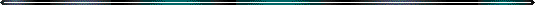 Please keep the expectations and rules, but return this portion to the Mulvane Middle School office. This form must be signed and returned before participating student may begin practices and/or competitions.Working together, creating WILDCAT pride!